LIFE GROUP 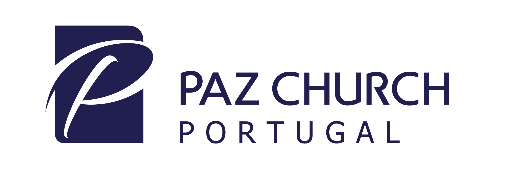 5 Votos para uma espiritualidade saudávelPr. Roberto9 de Outubro, 2022Tratar implacavelmente com o pecado – fugir de circunstâncias e pessoas que nos levam a cair em tentação, lutar em oração e jejum, pedir ajuda. Portanto nós também, pois que estamos rodeados de uma tão grande nuvem de testemunhas, deixemos todo o embaraço, e o pecado que tão de perto nos rodeia, e corramos com paciência a carreira que nos está proposta. Hebreus 12:1Mortificai, pois, os vossos membros, que estão sobre a terra: a fornicação, a impureza, a afeição desordenada, a vil concupiscência, e a avareza, que é idolatria; Pelas quais coisas vem a ira de Deus sobre os filhos da desobediência. Colossenses 3:5,6Confessai as vossas culpas uns aos outros, e orai uns pelos outros, para que sareis. Tiago 5:16Não ser dono de coisa alguma – não permitir que nos tornemos reféns de coisas, que o nosso amor por aquilo que temos faça-nos servos do que temos. Porque nada trouxemos para este mundo, e manifesto é que nada podemos levar dele. 1 Timóteo 6:7…tudo é vosso, e vós de Cristo, e Cristo de Deus. 1 Coríntios 3:22,23 – Deus é o dono de todas as coisas, nós somos os mordomos…Porque vós, irmãos, fostes chamados à liberdade. Não useis então da liberdade para dar ocasião à carne, mas servi-vos uns aos outros pelo amor. Gálatas 5:13Jamais tratar de autodefesa – não viver na necessidade de mostrar a sua inocência, de se justificar, de mostrar que sabe, de mostrar que fez. Deus é o nosso Juíz, Cristo nosso Advogado, o Espírito Santo o grande Professor. Não dês opinião que não é solicitada, não respondas a perguntas que não te fizeram, não te coloques no centro das conversas – ouve mais, dá mais atenção ao outro…Jamais passar adiante uma informação sobre alguém que o vá prejudicar. – por vezes quem não resultou contigo, vai resultar com outros. Há informações que os outros não precisam saber, é só coscuvilhice O homem perverso espalha contendas, e o difamador separa os maiores amigos. Provérbios 16:28Seis coisas o Senhor aborrece, e a sétima a sua alma abomina: olhos altivos, língua mentirosa, mãos que derramam sangue inocente, coração que trama projetos iníquos, pés que se apressam a correr para o mal, testemunha falsa que profere mentiras e o que semeia contendas entre irmãos. Provérbios 6:16-19Não saia da vossa boca nenhuma palavra torpe, e sim unicamente a que for boa para edificação, conforme a necessidade, e, assim, transmita graça aos que ouvem. Efésios 4:29Dar toda a glória a Deus - sem Ele nada do que fazemos seria possível. Ora, aconteceu que, num daqueles dias, estava ele ensinando, e achavam-se ali assentados fariseus e mestres da Lei, vindos de todas as aldeias da Galileia, da Judeia e de Jerusalém. E o poder do Senhor estava com ele para curar. Lucas 5:17Eis que envio sobre vós a promessa de meu Pai; permanecei, pois, na cidade, até que do alto sejais revestidos de poder. Lucas 24:49mas recebereis poder, ao descer sobre vós o Espírito Santo…Atos 1:8Tudo o que é valioso tem um preço – vamos pagar o preço para ver a nossa fé crescer!